                                                      Tips for image searches: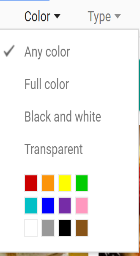 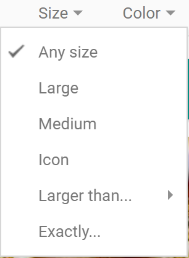 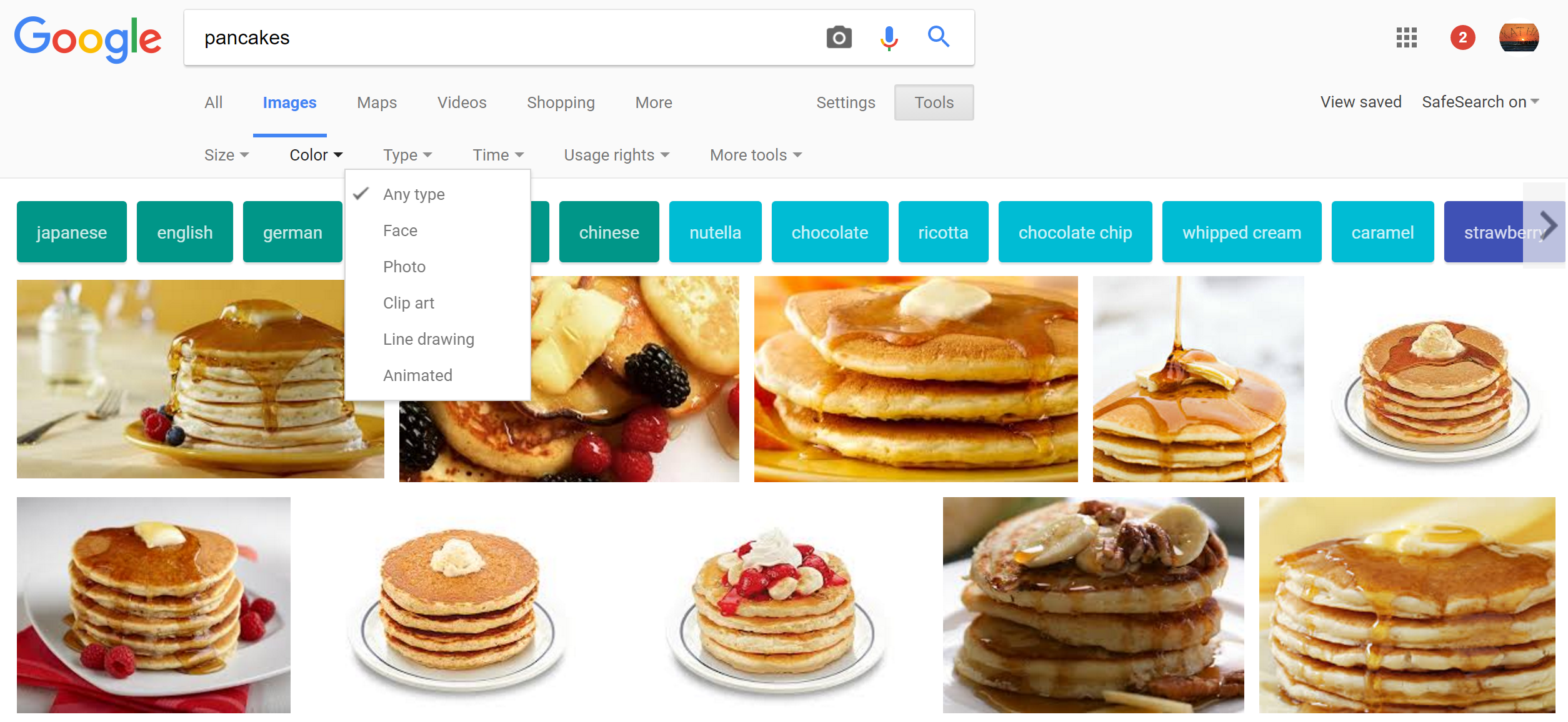 Next time you do a Google search, just type the word in the search bar & click on the word “images” like you always do.  Then, check out the “tools” function – it lets you sort through the images by size, type, etc.  Try using “transparent” when you choose a color – it doesn’t mean the IMAGE is transparent, it means the background is!  (That’s my favorite and I use it all the time!)Be brave and play around with some of those filters to find exactly what you need!